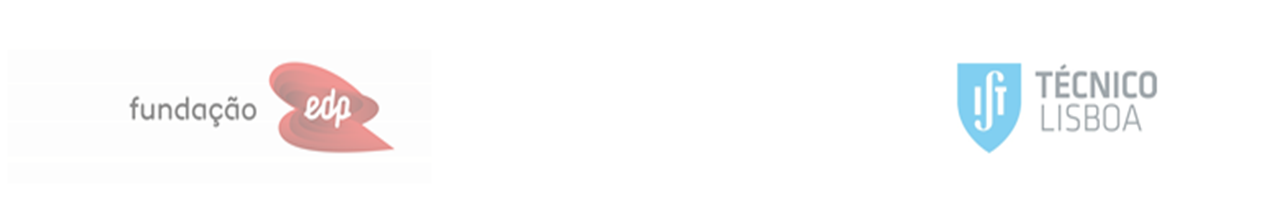 Declaração de Compromisso de HonraEu, , aluno(a) do Instituto Superior Técnico com o Nº  e portador(a) do CC/BI/Passaporte , válido até , declaro sob compromisso de honra que a situação económica, declarada aquando da atribuição da Bolsa de Estudos, se mantém e justifica a renovação da mesma. Lisboa, , de de 2016O/A Beneficiário(a)_______________________________________________________(Assinatura)